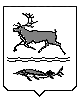 МУНИЦИПАЛЬНОЕ ОБРАЗОВАНИЕ СЕЛЬСКОЕ ПОСЕЛЕНИЕ КАРАУЛТАЙМЫРСКОГО ДОЛГАНО-НЕНЕЦКОГО МУНИЦИПАЛЬНОГО РАЙОНАкрасноярского краяЗаключение по результатам публичных слушаний по проектудокументации по планировке территории под размещение объекта «Проект на строительство скважин кустовой площадки №117 Иркинского ЛУ. Инженерная подготовка», расположенного в границах муниципального образования сельское поселение Караул Таймырского Долгано – Ненецкого муниципального района Красноярского края27.09.2023Проект, представленный на публичные слушания:  Проект документации по планировке территории под размещение объекта «Проект на строительство скважин кустовой площадки №117 Иркинского ЛУ. Инженерная подготовка», расположенного в границах муниципального образования сельское поселение Караул Таймырского Долгано – Ненецкого муниципального района Красноярского края.                                                  (наименование проекта)2. Количество участников публичных слушаний: 5 человек.3. Реквизиты протокола публичных слушаний: № 24 от 27 сентября 2023 года.4. Предложения и замечания участников публичных слушаний постоянно проживающих на территории, в пределах которой проводятся публичные слушания:отсутствуютПредложения и замечания иных участников публичных слушаний:отсутствуютРекомендации организатора публичных слушаний о целесообразности или нецелесообразности учета внесенных участниками публичных слушаний предложений и замечаний: отсутствуют7. Выводы организатора публичных слушаний по результатам публичных слушаний: Признать публичные слушания по проекту состоявшимся.Организатор публичных слушаний:                         Администрация сельского поселения Караул.Временно исполняющая полномочияГлавы сельского поселения Караул                                                                     Н.Б.Гурина